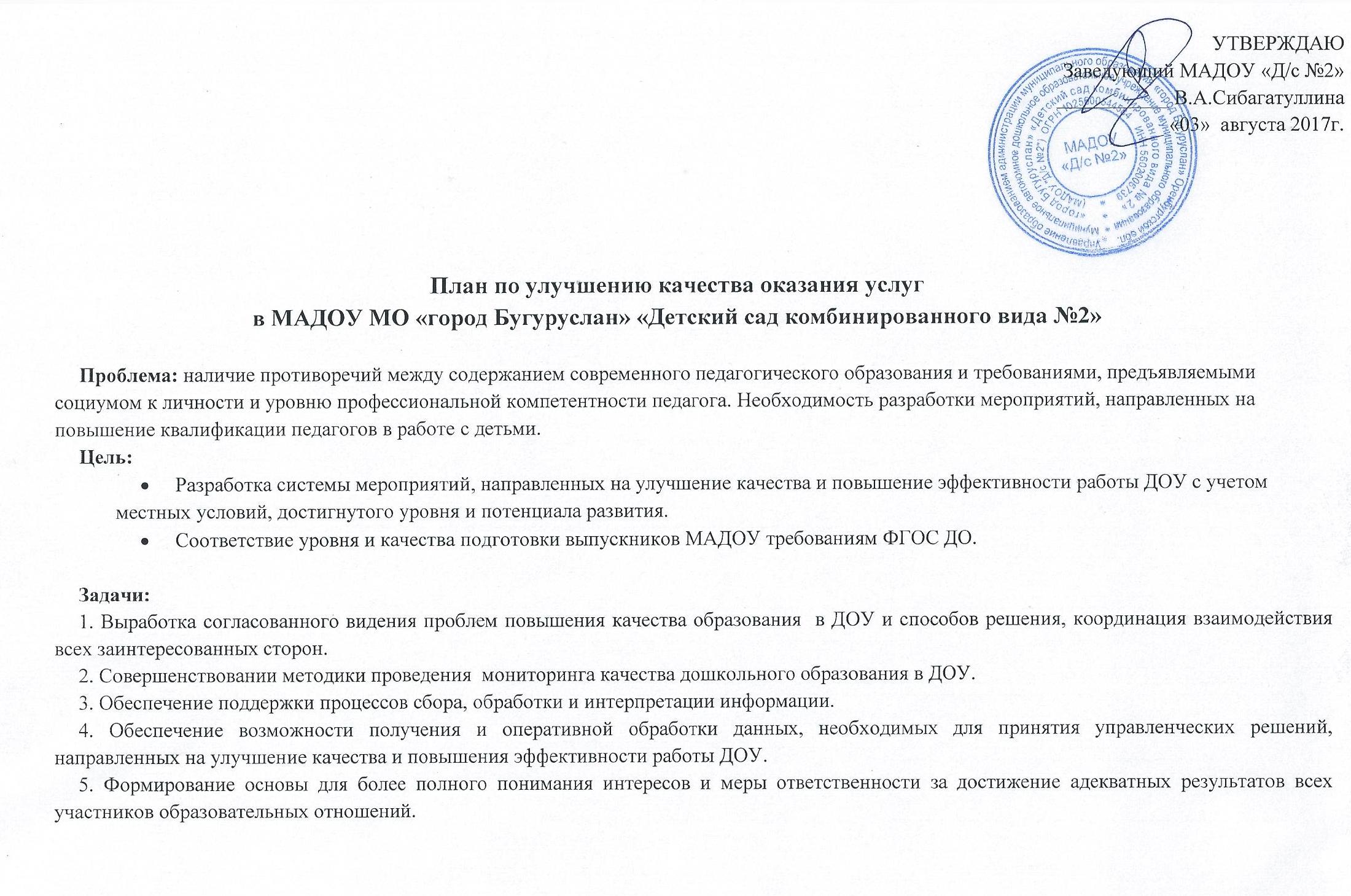 п/пНаименование мероприятияНеобходимость реализации мероприятий (результат независимой оценки качества)Срок реализацииСрок реализацииОтветственныйОписание ожидаемого результатаОписание ожидаемого результатаПоказатели характеризующие результаты выполнения мероприятий1 -  критерий открытости и доступности информации об организации (максимальный бал 10)1 -  критерий открытости и доступности информации об организации (максимальный бал 10)1 -  критерий открытости и доступности информации об организации (максимальный бал 10)1 -  критерий открытости и доступности информации об организации (максимальный бал 10)1 -  критерий открытости и доступности информации об организации (максимальный бал 10)1 -  критерий открытости и доступности информации об организации (максимальный бал 10)1 -  критерий открытости и доступности информации об организации (максимальный бал 10)1 -  критерий открытости и доступности информации об организации (максимальный бал 10)1 -  критерий открытости и доступности информации об организации (максимальный бал 10)1.1Повышение качества содержания информации, актуализация информации на сайтеИнформационная открытость (наполнение сайта учреждения) - 9 БПостоянноПостоянноОтв. за сайтОтв. за сайтРазмещение актуальной и достоверной информации на сайте учреждения. Размещение обновленной информации на стендах учреждения и  в СМИ о деятельности образовательного учреждения.Наличие актуальной и достоверной информации на сайте учреждения.1.2Разместить обращение к родителям о наличии электронного сервиса для внесения предложений (на сайте, на информационном стенде, в сетевом городе)Доступность взаимодействия с получателями образовательных услуг по телефону, по электронной почте, с помощью электронных сервисов, представляемых на официальном сайте организации в сети Интернет, в том числе наличие возможности внесения предложений, направленных на улучшение работы организации – 8 БАвгуст 2017г.Август 2017г.Отв. за сайт Отв. за сайт Обращение о наличии электронного сервиса для внесения предложений по улучшению качества дошкольного образования в МАДОУ «Д/с №2»На сайте ДОУ (главная страница) размещено обращение к родителям о наличии сервиса для внесения предложений. Обращение к родителям на информационных стендах.Обеспечить проведение мониторинга обращений, предложенийДоступность взаимодействия с получателями образовательных услуг по телефону, по электронной почте, с помощью электронных сервисов, представляемых на официальном сайте организации в сети Интернет, в том числе наличие возможности внесения предложений, направленных на улучшение работы организации – 8 БЕжеквартальноЕжеквартальноСт. воспитательСт. воспитательСбор и обработка результатов_Проинформировать родителей на родительских собраниях, подготовить памятки о возможности внесения предложений об улучшении качества работы ДОУДоступность взаимодействия с получателями образовательных услуг по телефону, по электронной почте, с помощью электронных сервисов, представляемых на официальном сайте организации в сети Интернет, в том числе наличие возможности внесения предложений, направленных на улучшение работы организации – 8 БСентябрь 2017г.Сентябрь 2017г.ЗаведующийЗаведующийДоведение до родителей информации о внесении по улучшению качества работы ДОУ, обобщение информацииО ходе электронного голосования, о его результатах, о работе сайта родителям рассказано на общем родительском собрании 21.09.2017г. Обращение к родителям на информационных стендах – размещено. Распространили памятки «Как оценить качество образовательных услуг на сайте»1.3Создать закладку «Часто задаваемые вопросы. Предложение граждан» (для обобщения информации по результатам обращений граждан по изучению предложений по улучшению качества работы МАДОУ)Доступность сведений о ходе рассмотрения обращений граждан, поступивших в организацию от получателей образовательных услуг ( по телефону, по электронной почте, с помощью электронных сервисов, представляемых на официальном сайте организации - 8 БСентябрь 2017г.Сентябрь 2017г.Отв. за сайтОтв. за сайтПредоставить возможность родителям вносить предложения по улучшению качества ДОУ с помощью закладки на сайте МАДОУНазначить ответственное лицо за сбор и анализ информации в закладке «Часто задаваемые вопросы. Предложение граждан»1.4Обеспечить создание персональных страниц педагогических работников на сайте ДОУНаличие на официальном сайте организации в сети Интернет сведений о педагогических работниках организации - 8 БСентябрь 2018г.Сентябрь 2018г.Педагогический состав ДОУПедагогический состав ДОУНаличие ссылок на персональные страницы педагоговПерсональные страницы имеются не у всех педагогов2 -  критерий комфортности условий предоставлений услуг и доступности их получения (максимальный бал 10)2 -  критерий комфортности условий предоставлений услуг и доступности их получения (максимальный бал 10)2 -  критерий комфортности условий предоставлений услуг и доступности их получения (максимальный бал 10)2 -  критерий комфортности условий предоставлений услуг и доступности их получения (максимальный бал 10)2 -  критерий комфортности условий предоставлений услуг и доступности их получения (максимальный бал 10)2 -  критерий комфортности условий предоставлений услуг и доступности их получения (максимальный бал 10)2 -  критерий комфортности условий предоставлений услуг и доступности их получения (максимальный бал 10)2 -  критерий комфортности условий предоставлений услуг и доступности их получения (максимальный бал 10)2 -  критерий комфортности условий предоставлений услуг и доступности их получения (максимальный бал 10)2.1Разработать дополнительные образовательные программыНаличие дополнительных образовательных программ - 7 БСентябрь 2017г.Сентябрь 2017г.Ст. воспитатель, воспитателиСт. воспитатель, воспитателиНаличие дополнительных образовательных программСоздание дополнительных образовательных услуг и доступности их получения2.2Обеспечить условия для развития творческих способностей и интересов обучающихся, включая их участие в конкурсахНаличие возможности развития творческих способностей и интересов обучающихся, включая их участие в конкурсах и олимпиадах - 9 БВ течение годаВ течение годаСт. воспитатель, воспитателиСт. воспитатель, воспитателиУлучшение условий для развития творческих способностей и интересов обучающихся, включая их участие в конкурсахСоздание в группах РППС для развития творческих способностей и интересов обучающихся2.3Обеспечить обновление материально-технической базы и информационного обеспечения организации.Материально-техническое и информационное обеспечение организации - 9 БПостоянноПостоянноЗаведующий, завхозЗаведующий, завхозОбновление  материально-технической базы учрежденияОбновление мебели необходимой для обеспечения образовательного процесса. Благоустройство участков для детей на территории. Приобретение оборудования для Робототехники2.4Обеспечить улучшение условий для индивидуальной работы с обучающимисяУсловия для индивидуальной работы с обучающимися - 9 БПостоянноПостоянноСт. воспитатель, воспитателиСт. воспитатель, воспитателиУлучшение условий для индивидуальной работы с обучающимисяСоздание в группах РППС для индивидуальной работы с обучающимися: раскладные ширмы, мини-ширмы, лэпбуки, модули и т.д.2.5Обеспечить улучшение условий для охраны и укрепления здоровья улучшения питанияНаличие необходимых условий для охраны и укрепления здоровья, организации питания обучающихся - 9 БСентябрь 2017г.1 раз в полугодиеСентябрь 2017г.1 раз в полугодиеЗаведующийОтв. за питаниеЗаведующийОтв. за питаниеУлучшение условий для охраны и укрепления здоровья улучшения питанияУстановить стационарные бактерицидные лампы во всех групповых комнатах.Организовать «День общественного контроля за питанием» с привлечением родительской общественности2.6Создать условия для организации обучения и воспитания обучающихся с ограниченными возможностями здоровьяНаличие условий организации обучения и воспитания обучающихся с ограниченными возможностями здоровья и инвалидов - 8 БПо мере необходимостиЗаведующий,  ст воспитательЗаведующий,  ст воспитательЗаведующий,  ст воспитательУсловия для организации обучения и воспитания обучающихся с ограниченными возможностями здоровьяПо необходимости3 -  критерий доброжелательности, вежливости, компетентности работников организации (максимальный бал 10)3 -  критерий доброжелательности, вежливости, компетентности работников организации (максимальный бал 10)3 -  критерий доброжелательности, вежливости, компетентности работников организации (максимальный бал 10)3 -  критерий доброжелательности, вежливости, компетентности работников организации (максимальный бал 10)3 -  критерий доброжелательности, вежливости, компетентности работников организации (максимальный бал 10)3 -  критерий доброжелательности, вежливости, компетентности работников организации (максимальный бал 10)3 -  критерий доброжелательности, вежливости, компетентности работников организации (максимальный бал 10)3 -  критерий доброжелательности, вежливости, компетентности работников организации (максимальный бал 10)3 -  критерий доброжелательности, вежливости, компетентности работников организации (максимальный бал 10)3.1Проведение тренингов, деловых игр, мастер-классов для педагогов, включение в повестки собраний разного уровня вопросов, повышающих мотивацию работниковДоля получателей образовательных услуг, удовлетворенных компетентностью работников организации, от общего числа опрошенных получателей - 9 БЕжегодноЕжегодноСт. воспитательСт. воспитательДоброжелательность, вежливость, компетентность персонала. Высокий уровень компетентности педагогов учрежденияОбучение педагогов на курсах повышения квалификации, качественная работа по самообразованию3.2Проведение тренингов для педагогов ДОУ, повышающих психологическую устойчивостьДоля получателей образовательных услуг, положительно оценивающих доброжелательность и вежливость работников от общего числа опрошенных получателей - 9 БЕжегодноЕжегодноСт. воспитатель, педагог-психологСт. воспитатель, педагог-психологДоброжелательность, вежливость, компетентность персонала. Отсутствие жалоб участников образовательного процесса.Привлечение работников к совместной организации мероприятий учреждения. Тренинг с работниками на тему «Формирование уверенности в себе, определение достоинств». Работа в соответствии с профессиональным кодексом этики.4 -  критерий удовлетворенности качеством оказании услуг (максимальный бал 10)4 -  критерий удовлетворенности качеством оказании услуг (максимальный бал 10)4 -  критерий удовлетворенности качеством оказании услуг (максимальный бал 10)4 -  критерий удовлетворенности качеством оказании услуг (максимальный бал 10)4 -  критерий удовлетворенности качеством оказании услуг (максимальный бал 10)4 -  критерий удовлетворенности качеством оказании услуг (максимальный бал 10)4 -  критерий удовлетворенности качеством оказании услуг (максимальный бал 10)4.1Создать на сайте образовательной организации страницу «Независимая оценка». Обеспечить информирование родителей по вопросам независимой оценки качества образования и ее результаты через СМИ и сюжеты на телевиденииДоля получателей образовательных услуг, которые готовы рекомендовать организацию родственникам и знакомым, от общего числа опрошенных получателей образовательных услуг - 9 БСентябрь 2017г.Сентябрь 2017г.Ст. воспитательСт. воспитательСоздание страницы образовательной организации страницу «Независимая оценка». Освещение в СМИ результатов голосования. Повышения доли получателей образовательных услуг, которые готовы рекомендовать организацию родственникам и знакомым.Созданная страница будет содержать вкладки: Обращение к родителям;Результаты голосования. Предполагается освещение результатов голосования в местной прессе.4.2Разработать и утвердить План по улучшения качества оказания услугДоля получателей образовательных услуг, удовлетворенных качеством предоставляемых образовательных услуг, от общего числа опрошенных получателей образовательных услуг - 9 БЕжегодноЕжегодноСт. воспитательСт. воспитательУлучшение качества работы учреждения по оказанию услуг, повышения доли получателей образовательных услуг, удовлетворенных качеством предоставляемых образовательных услугНаличие Плана на сайте учреждения4.3Проведение регулярного внутреннего контроля качества материально-технического обеспечения организацииДоля получателей образовательных услуг, удовлетворенных материально-техническим обеспечением организации, от общего числа опрошенных получателей образовательных услуг - 8 БЕжегодноЕжегодноСт. воспитательСт. воспитательУлучшение качества работы учреждения материально-технического обеспечения, повышение доли получателей образовательных услуг, удовлетворенных материально-техническим обеспечением организацииПроведения Дня открытых дверей в учреждении. Разместить фотоальбом учреждения по организации фотоотчета, отображающего материально-техническое обеспечение учреждения.